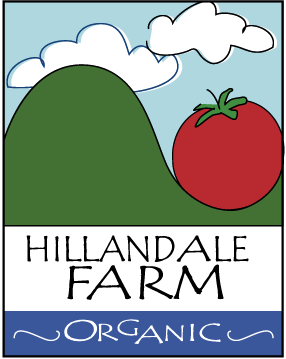 BLOOD AND BODILY FLUIDS POLICYHillandale Farm strictly prohibits any workers from performing their work with open wounds or after an incident occurs that creates open wounds until such injuries have been bandaged and/or properly treated. Should blood or other bodily fluids come into contact with soil or produce, the following steps will be taken:If blood or other bodily fluid should ever come in contact with the field or the produce it will be immediately dealt with by whoever finds the contamination.If that person is not able to immediately deal with the contamination, that person will mark the area and immediately notify a supervisor who will take appropriate action.If there is blood in the field, all contaminated surfaces will be removed to a plastic bag with a shovel or gloved hands and placed in a trash can.All affected soil will be shoveled up around and under the area and will be removed.Make sure you have either provided first aid or called 911 for the person who is bleeding.If produce is contaminated, it will also be placed in a plastic bag by gloved hands and into a secured trash can.If a surface that is used to carry or process the produce (including harvesting equipment or carrying totes) is contaminated, it will immediately be cleaned with soapy water away from any field or other produce and then disinfected with food-grade cleaners available on-site.Broken glass should also be properly handled, by placing it in a cardboard box, that is sealed, and placed in a secure trash can.